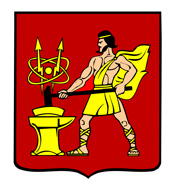 АДМИНИСТРАЦИЯ ГОРОДСКОГО ОКРУГА ЭЛЕКТРОСТАЛЬМОСКОВСКОЙ ОБЛАСТИПОСТАНОВЛЕНИЕ10.03.2020 № 162/3Об утверждении Положения об организации и проведении публичных слушаний по проекту схемы теплоснабжения (проекту актуализированной схемы теплоснабжения) и Порядка предоставления предложений и замечаний по вопросам, рассматриваемым на публичных слушаниях по проекту схемы теплоснабжения (проекту актуализированной схемы теплоснабжения)В соответствии с федеральными законами от 06.10.2003 №131-ФЗ «Об общих принципах организации местного самоуправления в Российской Федерации», 
от 27.07.2010 № 190-ФЗ «О теплоснабжении», от 21.07.2014 № 212-ФЗ «Об основах общественного контроля в Российской Федерации», требованиями к порядку разработки и утверждения схем теплоснабжения, утвержденными постановлением Правительства Российской Федерации от 22.01.2012 № 154, Уставом городского округа Электросталь Московской области, в целях обеспечения открытости процедуры разработки и утверждения проекта схемы теплоснабжения, обеспечения учета общественного мнения, предложений и рекомендаций граждан, общественных объединений и иных негосударственных некоммерческих организаций, организаций, осуществляющих свою деятельность на территории городского округа в сфере жилищного и коммунального хозяйства при принятии решений органами местного самоуправления, Администрация городского округа Электросталь Московской области ПОСТАНОВЛЯЕТ:1. Утвердить Положение об организации и проведении публичных слушаний по проекту схемы теплоснабжения (проекту актуализированной схемы теплоснабжения) согласно приложению №1. 2. Утвердить Порядок предоставления предложений и замечаний по вопросам, рассматриваемым на публичных слушаниях по проекту схемы теплоснабжения (проекту актуализированной схемы теплоснабжения) согласно приложению №2. 3. Опубликовать настоящее постановление в газете «Официальный вестник» и разместить его на официальном сайте городского округа Электросталь Московской области в информационно-коммуникационной сети «Интернет» по адресу: www.electrostal.ru.4. Источником финансирования опубликования настоящего постановления принять денежные средства, предусмотренные в бюджете городского округа Электросталь Московской области по подразделу 0113 «Другие общегосударственные вопросы» раздела 0100.5. Настоящее постановление вступает в силу после его официального опубликования. 6. Контроль за исполнением настоящего постановления возложить на заместителя Главы Администрации городского округа Электросталь Московской области              Борисова А.Ю.Глава городского округа								        В.Я. Пекарев                                                                                       Приложение № 1                                                                                       УТВЕРЖДЕНО                                                                                       постановлением Администрациигородского округа Электросталь Московской областиот 10.03.2020 № 162/3ПОЛОЖЕНИЕОБ ОРГАНИЗАЦИИ И ПРОВЕДЕНИИ ПУБЛИЧНЫХ СЛУШАНИЙПО ПРОЕКТУ СХЕМЫ ТЕПЛОСНАБЖЕНИЯ (ПРОЕКТУ АКТУАЛИЗИРОВАННОЙ СХЕМЫ ТЕПЛОСНАБЖЕНИЯ) Настоящее Положение разработано в соответствии с федеральными законами от 06.10.2003 №131-ФЗ «Об общих принципах организации местного самоуправления Российской Федерации», от 27.07.2010 № 190-ФЗ «О теплоснабжении», от 21.07.2014      № 212-ФЗ «Об основах общественного контроля в Российской Федерации», требованиями к порядку разработки и утверждения схем теплоснабжения, утвержденными постановлением Правительства Российской Федерации от 22.01.2012 № 154.2. Публичные слушания по проекту схемы теплоснабжения (проекту актуализированной схемы теплоснабжения)  проводятся с целью обеспечения открытости процедуры разработки и утверждения проекта схемы теплоснабжения, обеспечения учета общественного мнения, предложений и рекомендаций граждан, организаций, осуществляющих свою деятельность на территории городского округа при принятии органами местного самоуправления решений.3. Организация и проведение публичных слушаний осуществляется за счёт средств бюджета городского округа Электросталь Московской области.4. Обязательному рассмотрению на публичных слушаниях подлежит проект схемы теплоснабжения городского округа, проект внесения изменений в схему теплоснабжения городского округа.5. Обеспечение открытости процедуры разработки и утверждения проекта схемы теплоснабжения (проекта актуализированной схемы теплоснабжения) осуществляется Администрацией городского округа Электросталь Московской области (далее – Администрация городского округа) путем сбора замечаний и предложений к соответствующему проекту, а также проведения публичных слушаний.6. Для организации сбора замечаний и предложений к проекту схемы теплоснабжения (проекту актуализированной схемы теплоснабжения) Администрация городского округа при его размещении на официальном сайте указывает адрес, по которому осуществляется сбор замечаний и предложений, а также срок их сбора, который не может быть менее 20 и более 30 календарных дней со дня размещения соответствующего проекта.7. Органом, уполномоченным на организацию и проведение публичных слушаний по проекту схемы теплоснабжения (проекту актуализированной схемы теплоснабжения) является Администрация городского округа в лице Управления городского жилищного и коммунального хозяйства Администрации городского округа (далее – УГЖКХ). При организации публичных слушаний УГЖКХ определяет председателя и секретаря публичных слушаний; составляет план работы по подготовке и проведению публичных слушаний; принимает заявления от участников публичных слушаний; определяет перечень представителей органов местного самоуправления муниципального образования, разработчиков документации, экспертов и иных лиц, приглашаемых для выступлений перед участниками публичных слушаний; устанавливает время, порядок и последовательность выступлений на открытом заседании публичных слушаниях.8. Публичные слушания назначаются распоряжением Администрации городского округа Электросталь Московской области, содержащим информацию о проекте, подлежащем рассмотрению на публичных слушаниях, органе, уполномоченном на проведение публичных слушаний, порядке, сроках, дате и месте их проведения.9. Публичные слушания по проекту схемы теплоснабжения (проекту актуализированной схемы теплоснабжения) начинаются не позднее 15 календарных дней со дня окончания срока сбора замечаний и предложений. Срок проведения публичных слушаний не может быть более 30 календарных дней.10. Процедура проведения публичных слушаний состоит из следующих этапов:а) размещение на официальном сайте городского округа уведомления о проведении публичных слушаний в срок не менее чем за 7 календарных дней до дня их начала. В уведомлении о проведении публичных слушаний указываются: тема публичных слушаний (точное наименование проектов (вопросов), выносимых на публичные слушания); наименование органа, уполномоченного на проведение публичных слушаний; место и время ознакомления с проектами, рассматриваемыми на публичных слушаниях; сроки направления предложений и замечаний от участников публичных слушаний в уполномоченный орган для включения их в протокол публичных слушаний; общий срок проведения публичных слушаний; место, дата и время проведения открытого заседания публичных слушаний.Уведомление о проведении публичных слушаний подлежит размещению на официальном сайте городского округа Электросталь Московской области в информационно-телекоммуникационной  сети Интернет в течение 1 рабочего дня с момента принятия решения о назначении публичных слушаний, опубликованию в течение 7 рабочих дней с момента принятия решения о назначении публичных слушаний в газете «Официальный вестник» в порядке, установленном для официального опубликования муниципальных правовых актов.При проведении публичных слушаний должно быть обеспечено обязательное извещение в письменной форме о проведении публичных слушаний теплоснабжающих и теплосетевых организаций, указанных в проекте схемы теплоснабжения (проекте актуализированной схемы теплоснабжения). В извещении (сообщении), направляемом руководителям организаций, осуществляющим свою деятельность в сфере жилищного-коммунального хозяйства на территории городского округа, указываются: наименование проекта (вопроса), по которому проводятся публичные слушания; сведения о сроках, времени и месте проведения публичных слушаний, в том числе: дате, времени и месте проведения открытого обсуждения проектов (вопросов), рассматриваемых на публичных слушаниях; порядок приема предложений и замечаний по проекту (вопросу), рассматриваемому на публичных слушаниях.б) размещение на официальном сайте городского округа поступивших замечаний и предложений не позднее 3 календарных дней со дня окончания срока их сбора;в) проведение собрания участников публичных слушаний;г) подготовка и оформление протокола публичных слушаний;д) размещение протокола публичных слушаний.11. Участники публичных слушаний вправе направлять в УГЖКХ предложения и замечания для включения их в протокол публичных слушаний в сроки, указанные в уведомлении о назначении публичных слушаний.Представление предложений и замечаний участниками публичных слушаний может осуществляться в бумажном или электронном виде.Предложения и замечания должны соответствовать предмету публичных слушаний. В случае, если поступившее предложение и замечание не соответствует предмету публичных слушаний, УГЖКХ вправе не включать такое предложение или замечание в протокол публичных слушаний.УГЖКХ информирует лиц, внесших предложения и замечания, о принятом решении по каждому предложению и замечанию в соответствии с Порядком предоставления предложений и замечаний по вопросу, рассматриваемому на публичных слушаниях в сфере жилищно-коммунального хозяйства и экологии.12. В случае если в УГЖКХ поступили 2 и более разработанных юридическими лицами проекта схемы теплоснабжения (проекта актуализированной схемы теплоснабжения), соответствующих требованиям к схемам теплоснабжения, сбор замечаний и предложений, а также организация публичных слушаний осуществляются по проекту, который поступил первым. Другие поступившие проекты схемы теплоснабжения (проекты актуализированной схемы теплоснабжения), в случае если они отличаются от проекта схемы теплоснабжения (проекта актуализированной схемы теплоснабжения), поступившего первым, рассматриваются как дополнения (изменения) к нему.13. УГЖКХ проводит открытое обсуждение вопросов, рассматриваемых на публичных слушаниях. Открытое обсуждение проводится в будние дни с 09 до 18 часов.Публичные слушания проводятся в помещении, оборудованном для демонстрации обсуждаемых проектов, ведения аудиозаписи выступлений участников публичных слушаний, а также отвечающем требованиям доступности для инвалидов и маломобильных групп населения. Помещение должно обладать вместимостью, достаточной для размещения всех участников публичных слушаний.Перед началом открытого обсуждения представители УГЖКХ организует регистрацию лиц, участвующих в открытом обсуждении, в журнале регистрации.Регистрация физических лиц осуществляется на основании документа, удостоверяющего личность заявителя, а также документа, подтверждающего место жительства. Регистрация юридических лиц и индивидуальных предпринимателей осуществляется на основании копии свидетельства о государственной регистрации юридического лица, индивидуального предпринимателя, документа, подтверждающего полномочия представителя юридического лица или индивидуального предпринимателя, паспорта представителя юридического лица или индивидуального предпринимателя, с указанием наименования юридического лица, фамилии, имени, отчества, даты рождения, места жительства представителя юридического лица или индивидуального предпринимателя, серии, номера и даты выдачи паспорта представителя юридического лица или индивидуального предпринимателя и номера и даты выдачи документа, подтверждающего полномочия представителя юридического лица или индивидуального предпринимателя.Лица, не прошедшие регистрацию, к участию в открытом заседании не допускаются.На публичные слушания не допускаются лица, находящиеся в состоянии алкогольного, наркотического или токсического опьянения. Участники открытого обсуждения, желающие выступить на открытом обсуждении, регистрируются в журнале регистрации в качестве выступающих. Председатель публичных слушаний перед началом открытого обсуждения оглашает вопросы (наименование проектов), подлежащие обсуждению на публичных слушаниях;порядок проведения публичных слушаний; состав приглашенных лиц, информацию о количестве участников публичных слушаний; представляет докладчиков, оглашает время, отведенное на выступление участникам публичных слушаний; наличие поступивших предложений и замечаний по предмету публичных слушаний; иную информацию, необходимую для проведения публичных слушаний.Председатель предоставляет слово докладчикам на публичных слушаниях по обсуждаемому вопросу, после чего следуют вопросы участников публичных слушаний. Вопросы могут быть заданы как в устной, так и в письменной форме.Участники открытого обсуждения выступают только с разрешения председателя публичных слушаний. Выступающие не вправе употреблять в своей речи грубые оскорбительные выражения, наносящие вред чести и достоинству других лиц, призывать к незаконным действиям, использовать заведомо ложную информацию, допускать необоснованные обвинения в чей-либо адрес.Для выступления на открытом обсуждении отводится: на доклад и содоклад - до 20 минут; на вопросы к докладчику (содокладчику), представителям уполномоченного органа, комиссии и ответы на них - до 1 часа; на выступление участников открытого обсуждения, - до 3 минут на одно выступление, до 1 часа в целом на всех участников открытого обсуждения.Участники открытого обсуждения не вправе мешать проведению открытого обсуждения, вмешиваться в ход публичных слушаний, прерывать их выкриками, аплодисментами.При несоблюдении установленного порядка участники открытого обсуждения могут быть удалены из помещения, являющегося местом проведения открытого заседания.По окончании открытого обсуждения Председатель публичных слушаний оглашает информацию о количестве поступивших предложений и замечаний.14. В ходе публичных слушаний ведется протокол по форме согласно приложению  к настоящему положению, который утверждается председателем публичных слушаний и подписывается секретарем публичных слушаний.Протокол публичных слушаний подготавливается в течении 5 рабочих дней со дня окончания публичных слушаний и размещается на сайте городского округа в течение 3-х рабочих дней со дня проведения собрания участников публичных слушаний.15. С учетом поступивших замечаний и предложений, а также протокола публичных слушаний в течение 7 рабочих дней со дня размещения указанного протокола на официальном сайте городского округа и при условии соблюдения срока, предусмотренного пунктом 38 требований к порядку разработки и утверждения схем теплоснабжения, утвержденных постановлением Правительства Российской Федерации от 22.01.2012 № 154, Глава городского округа принимает одно из следующих решений:утверждает схему теплоснабжения (актуализированную схему теплоснабжения) с учетом особенностей, указанных в разделе II требований к порядку разработки и утверждения схем теплоснабжения, утвержденных постановлением Правительства Российской Федерации от 22.01.2012 № 154;продлевает (однократно) срок рассмотрения проекта схемы теплоснабжения (проекта актуализированной схемы теплоснабжения) не более чем на 30 календарных дней (при необходимости), за исключением случая разработки проекта схемы теплоснабжения (проекта актуализированной схемы теплоснабжения) в переходный период в ценовых зонах теплоснабжения;возвращает (однократно) соответствующий проект на доработку. При этом срок доработки проекта схемы теплоснабжения (проекта актуализированной схемы теплоснабжения) не может быть более 60 календарных дней со дня принятия решения о его возврате на доработку.16. Уполномоченный федеральный орган в течение 30 календарных дней со дня получения проекта схемы теплоснабжения (проекта актуализированной схемы теплоснабжения) рассматривает его с учетом протокола публичных слушаний и в установленном порядке:а) утверждает схему теплоснабжения (актуализированную схему теплоснабжения);б) продлевает (однократно) срок рассмотрения проекта схемы теплоснабжения (проекта актуализированной схемы теплоснабжения) не более чем на 30 календарных дней (при необходимости), за исключением случая разработки проекта схемы теплоснабжения (проекта актуализированной схемы теплоснабжения) в переходный период в ценовых зонах теплоснабжения;в) возвращает (однократно) соответствующий проект на доработку. При этом срок доработки проекта схемы теплоснабжения (проекта актуализированной схемы теплоснабжения) не может быть более 60 календарных дней со дня его возврата на доработку.17. В случае возвращения проекта схемы теплоснабжения (проекта актуализированной схемы теплоснабжения) на доработку сбор замечаний и предложений по проекту схемы теплоснабжения (проекту актуализированной схемы теплоснабжения) осуществляется одновременно с проведением публичных слушаний в течение 7 календарных дней после размещения на официальном сайте уведомления о проведении публичных слушаний, которое должно содержать информацию об адресе, по которому осуществляется сбор замечаний и предложений, и сроке их сбора, а также указание на страницу официального сайта, где размещен доработанный проект схемы теплоснабжения (проект актуализированной схемы теплоснабжения). Публичные слушания доработанного проекта схемы теплоснабжения (проекта актуализированной схемы теплоснабжения) начинаются не позднее 15 календарных дней со дня окончания срока, установленного для доработки схемы теплоснабжения (актуализированной схемы теплоснабжения) при принятии соответствующего решения, и проводятся в порядке, предусмотренном пунктами 23 и 24 требований к порядку разработки и утверждения схем теплоснабжения, утвержденных постановлением Правительства Российской Федерации от 22.01.2012        № 154, с учетом требований настоящего пункта. Срок проведения таких публичных слушаний не может быть более 15 календарных дней.Приложениек Положению о порядке организациии проведения публичных слушанийпо проекту схемы теплоснабжения (проекту актуализированной схемы теплоснабжения)                                                                  		                        УТВЕРЖДАЮ           председатель публичных слушаний                                             		                	________________________________                                                 		  	                         (Ф.И.О., подпись, дата)Протоколпубличных слушаний №_____ от _______по проекту _______________________________________________________________________                          		(наименование проекта)Общие сведения о проекте, представленном на публичные слушания:_________________________________________________________________________________Заявитель ___________________________________________________________________Организация-разработчик_____________________________________________________                             (наименование, юридический адрес, телефон, адрес электронной почты) Сроки проведения публичных слушаний _________________________________________________________________________________Формы оповещения о проведении публичных слушаний (название, номер, дата печатных изданий и др. формы) _________________________________________________________________________________Сведения о проведении экспозиции по материалам (где и когда проведена, количество предложений и замечаний) _________________________________________________________________________________Сведения о проведении открытого собрания участников публичных слушаний (где и когда проведено, состав и количество участников, количество предложений и замечаний) _____________________________________________________________________________Секретарь публичных слушаний                                                         _____________________                                                                                        Приложение № 2                                                                                        УТВЕРЖДЕН                                                                                        постановлением Администрациигородского округа Электросталь Московской областиот 10.03.2020 № 162/3Порядокпредоставления и рассмотрения предложений и замечаний по вопросам, рассматриваемым на публичных слушаниях по проекту схемы теплоснабжения (проекту актуализированной схемы теплоснабжения)1. Общие положения1.1. Настоящий порядок регламентирует процедуру предоставления и рассмотрения предложений и замечаний по проекту схемы теплоснабжения (проекту актуализированной схемы теплоснабжения), осуществления контроля за исполнением порядка уполномоченными органами и их должностными лицами. 2. Лица, имеющие право на предоставление предложений и замечаний2.1. Лицами, имеющими право на предоставление предложений и замечаний (далее – заявители), являются:2.1.1. Физические лица, зарегистрированные на территории городского округа, 2.1.2. Юридические лица и индивидуальные предприниматели, осуществляющие свою деятельность в сфере жилищного и коммунального хозяйства на территории городского округа. 2.2. Интересы заявителя могут представлять иные лица, действующие в его интересах на основании документа, удостоверяющего его полномочия, либо в соответствии с законодательством (далее – представитель заявителя). Информация о порядке рассмотрения предложений и замечаний рассмотрения предложений и замечанийИнформация о месте нахождения, графике работы, контактных телефонах, адресах официальных сайтов уполномоченных органов и организаций, участвующих в рассмотрении вопросов, рассматриваемых на публичных слушаниях, приведены в Приложении 1 к настоящему Порядку.4. Органы и организации, участвующие в рассмотрении предложений и замечанийОтветственным за рассмотрение предложений и замечаний является Администрация городского округа Электросталь Московской области в лице  Управления городского жилищного и коммунального хозяйства городского округа (УГЖКХ).Исчерпывающий перечень документов, необходимых для рассмотрения предложений и замечаний5.1. В случае обращения с предложениями и замечаниями заявителя, являющегося физическим лицом, представляются следующие обязательные документы:заявление, подписанное заявителем, по форме, приведенной в Приложении 4 к настоящему Порядку;документ, удостоверяющий личность заявителя и подтверждающий место его жительства.5.2. В случае обращения заявителя, являющегося юридическим лицом, предоставляются следующие документы :заявление, подписанное Заявителем, по форме, приведенной в Приложении 5 к настоящему Порядку;документ, удостоверяющий личность лица, имеющего право действовать без доверенности от имени юридического лица;документы, подтверждающие полномочия лица действовать от имени юридического лица;5.3. В случае обращения представителя заявителя, предоставляются следующие документы:заявление, подписанное представителем заявителя,документ, подтверждающий место жительства представителя заявителя;документ, удостоверяющий личность представителя заявителя;документ, подтверждающий полномочия представителя Заявителя: для представителя юридического лица – доверенность за подписью руководителя юридического лица или иного уполномоченного лица, для представителя физического лица –доверенность, удостоверенная в порядке, установленном законодательством.5.4 УГЖКХ не вправе требовать от заявителя предоставления дополнительных документов.5.5. При направлении документов почтовым отправлением, указанные документы, представляются в форме нотариально удостоверенных копий (в случае, если не представляются оригиналы).5.6. Правоустанавливающие (либо правоудостоверяющие) документы на земельный участок и (или) объект капитального строительства, сведения о которых содержатся Едином государственном реестре недвижимости, запрашиваются УГЖКХ в порядке межведомственного информационного взаимодействия.6. Порядок обращения и результаты рассмотрения предложений и замечаний6.1. Заявитель (представитель заявителя) направляет предложения и замечаний в УГЖКХ посредством личного обращения, почтового отправления, в том числе посредством электронной почты. При подаче посредством электронной почты документы прилагаются к электронной форме заявления в виде отдельных файлов. Количество файлов должно соответствовать количеству документов, а наименование файла должно позволять идентифицировать документ и количество листов в документе. Оригиналы документов должны быть отсканированы в одном из распространенных графических форматов файлов в цветном режиме (разрешение сканирования – не менее 200 точек на дюйм), обеспечивающем сохранение всех аутентичных признаков подлинности, а именно: графической подписи лица, печати, углового штампа бланка. Заявитель (представитель заявителя) имеет возможность отслеживать ход обработки документов, по электронной почте, указанной в заявлении.6.2. Результатом рассмотрения предложений и замечаний является:6.2.1. Уведомление о включении предложений и замечаний по вопросу, рассматриваемому на публичных слушаниях, в протокол публичных слушаний по форме, установленной в Приложении 2 к настоящему Порядку.6.2.2. Уведомление об отказе включения предложений и замечаний по вопросу, рассматриваемому на публичных слушаниях в протокол публичных слушаний по форме, установленной в Приложении 3 к настоящему Порядку.6.3. Результат рассмотрения предложений и замечаний подписывается уполномоченным должностным лицом УГЖКХ.Результат рассмотрения предложений и замечаний может быть получен в УГЖКХ на бумажном носителе, почтовым отправлением на бумажном носителе. Кроме того, заявитель (представитель заявителя) может самостоятельно получить информацию о готовности результата рассмотрения предложений и замечаний по телефону:                     8-496-571-99-83.6.4. Дата и время получения результата рассмотрения предложений и замечаний сообщаются заявителю (представителю Заявителя) при приеме от него документов.6.5. Результат рассмотрения предложений и замечаний на бумажном носителе хранится в УГЖКХ. 7. Срок регистрации Заявления на рассмотрение предложений и замечаний7.1 Заявление, направленное почтовым направлением, регистрируется в УГЖКХ не позднее следующего рабочего дня.7.2. Заявление, поданное при личном обращении в УГЖКХ регистрируется в день подачи.8. Срок рассмотрения предложений и замечаний8.1. Срок рассмотрения предложений и замечаний не может превышать 30 календарных дней с даты регистрации заявления в УГЖКХ. Если последний день срока рассмотрения предложений и замечаний приходится на нерабочий день, днем окончания срока считается ближайший следующий за ним рабочий день.9. Исчерпывающий перечень оснований для отказа во включении           предложений и замечаний в протокол в публичных слушаний9.1. Основаниями для отказа во включении предложений и замечаний в протокол публичных слушаний являются:- наличие противоречивых сведений в Заявлении и приложенных к нему документах.- несоответствие категории Заявителя кругу лиц, указанных в разделе 2 настоящего Порядка.- подача заявления лицом, не имеющим полномочий представлять интересы заявителя.- подача предложений и замечаний, не соответствующих предмету публичных слушаний.10. Ответственность должностных лиц, муниципальных служащих и специалистов Администрации городского округа, комиссии за решения и действия (бездействие), принимаемые (осуществляемые) ими в ходе рассмотрения предложений и замечаний10.1. Контроль за рассмотрением предложений и замечаний, в том числе со стороны граждан их объединений и организаций, осуществляется посредством открытости деятельности Администрации городского округа при рассмотрении предложений и замечаний, получения полной, актуальной и достоверной информации о порядке рассмотрения предложений и замечаний. 10.2. Должностные лица, муниципальные служащие и специалисты УГЖКХ, участвующие в рассмотрении предложений и замечаний, несут ответственность за действия (бездействие) и принимаемые решения в ходе рассмотрения предложений и замечаний в соответствии с требованиями действующего законодательства.10.3. Для осуществления контроля за рассмотрением предложений и замечаний граждане, их объединения и организации имеют право направлять в УГЖКХ индивидуальные и коллективные обращения с предложениями по совершенствованию порядка рассмотрения предложений и замечаний.                                                                              Приложение 1к Порядку предоставления предложенийи замечаний по вопросу, рассматриваемомуна публичных слушаниях по проекту схемы теплоснабжения (проекту актуализированной схемы теплоснабжения)УГЖКХ Администрации городского округаМесто нахождения: 144010, Московская область, г. Электросталь, ул. Мира, д.5, каб. 113Почтовый адрес: 144010, Московская область, г. Электросталь, ул. Мира, д.5Контактный телефон: 8-496-571-99-83Официальный сайт в сети Интернет: http://electrostal.ru.Адрес электронной почты: elstal@mosreg.ru, UGKH@yandex.ruГрафик работы Администрации городского округа:понедельник: 9.00 − 18.00вторник: 9.00 − 18.00среда: 9.00 − 18.00четверг: 9.00 − 18.00пятница: 9.00 – 16.45перерыв на обед: 13.00 – 14.00График приема граждан приведен на сайте Администрации городского округа.Информирование заявителей (представителей заявителей) о порядке рассмотрения предложений и замечаний осуществляется также по телефонам: 8-496-571-99-83.                                                                              Приложение 2к Порядку предоставления предложений и замечаний по вопросу, рассматриваемомуна публичных слушаниях по проекту схемы теплоснабжения (проекту актуализированной схемы теплоснабжения )Форма уведомления о включении предложений и замечаний в протокол публичных слушаний _____________________________________ (ФИО/ Полное наименование организации и организационно-правовой формы)Уважаемый (-ая) _______________________!Управлением ЖКХ Администрации городского округа Электросталь Московской области рассмотрено Ваше обращение от ______________ № ___________________ по вопросу, рассматриваемому на публичных слушаниях по проекту схемы теплоснабжения (проекту актуализированной схемы теплоснабжения) и принято решение о включении Ваших предложений и замечаний в протокол публичных слушаний.С уважением,________________________________________________________Приложение 3к Порядку предоставления предложений и замечаний по вопросу, рассматриваемому на публичных слушаниях по проекту схемы теплоснабжения (проекту актуализированной схемы теплоснабжения)Форма уведомления об отказе во включении предложений и замечаний в протокол публичных слушаний_____________________________________ (ФИО/ Полное наименование организации и организационно-правовой формы)Уважаемый (-ая) _______________________!Управлением ЖКХ Администрации городского округа Электросталь Московской области рассмотрено Ваше обращение от ______________ № ___________________ по вопросу, рассматриваемому на публичных слушаниях по проекту схемы теплоснабжения (проекту актуализированной схемы теплоснабжения) и принято решение об отказе во включении Ваших предложений и замечаний в протокол публичных слушаний, на основании:_____________________________________________________________________________ (указывается основание для отказа)С уважением,________________________________________________________                                                                              Приложение 4 к Порядку предоставления предложений и замечаний по вопросу, рассматриваемому на публичных слушаниях по проекту схемы теплоснабжения (проекту актуализированной схемы теплоснабжения)Форма заявления о предложениях и замечанияхЗаявление                                                                                     В УГЖКХ Для юридических лици индивидуальных предпринимателей ____________________________________________________________________(полное наименование организации и организационно-правовой формы)в лице: ____________________________________________________________________(ФИО руководителя или иного уполномоченного лица)							 Документ, удостоверяющий личность: _________________________________ (вид документа) _________________________________ (серия, номер)__________________________________  (кем, когда выдан)Сведения о государственной регистрации юридического лица (индивидуального предпринимателя):ОГРН (ОГРНИП) __________________________________________________________________ИНН _________________________________Место нахождения ____________________________________________________________________Контактная информацияТел. (не обязательно) ________________________________эл. почта (не обязательно) __________________________________Для физических лиц ФИО _____________________________							             Документ, удостоверяющий личность: __________________________________ (вид документа) __________________________________ (серия, номер)__________________________________  (кем, когда выдан)__________________________________Адрес регистрации____________________________________________________________________ Контактная информациятел. (не обязательно)  __________________________________эл. почта (не обязательно) __________________________________ЗАЯВЛЕНИЕПрошу включить в протокол публичных слушаний, проводимых по проекту схемы теплоснабжения (проекту актуализированной схемы теплоснабжения) _____________________________________________________________________________________________, следующие предложения и замечания: ____________________________________________________________________________________________________________________________________________________________________________________________________________________________________________________________________________________________________________________________________________________________________________________________________________________________________________________________________________________________________________________________________________________________________________________________________________________________________________________________________________________________________________________________________________________________________________________________________________________________________________________________________________________________________________________________________________________________________________________________________________________________________________________________________________________________________________________________________________________________________________________Подпись Заявителя __________________ _______________________________                                        (расшифровка подписи)Дата _____________________*заполняется в случае, если Заявитель является правообладателем объекта (-ов) недвижимости, расположенных на территории проведения процедуры публичных слушанийПредложения и замечания участниковпубличных слушанийКоличествоВыводы  